Zapraszamy na dwudniowe seminarium w ramach projektu„WSPÓŁPRACA MIĘDZYSEKTOROWA NA RZECZ CSR* NA ŚLĄSKU”                                            *CSR (ang. Corporate Social Responsibility) – społeczna odpowiedzialność biznesuProjekt „Współpraca międzysektorowa na rzecz CSR na Śląsku” realizowany przez Izbę Rzemieślniczą oraz Małej 
i Średniej Przedsiębiorczości w Katowicach w partnerstwie ze Stowarzyszeniem Forum Odpowiedzialnego Biznesu z Warszawy. 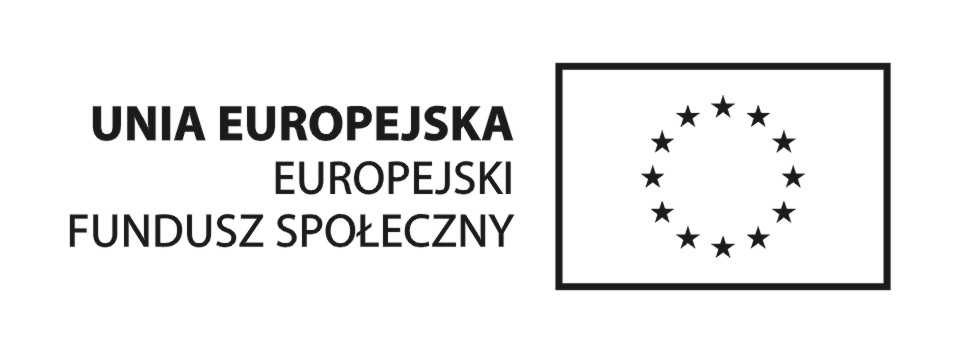 Program dwudniowego seminarium w ramach projektu„WSPÓŁPRACA MIĘDZYSEKTOROWA NA RZECZ CSR* NA ŚLĄSKU”                                                                    *CSR (ang. Corporate Social Responsibility) – społeczna odpowiedzialność biznesu
W czasie każdego dnia seminarium organizatorzy przewidują kilka przerw kawowych.Projekt „Współpraca międzysektorowa na rzecz CSR na Śląsku” realizowany przez Izbę Rzemieślniczą oraz Małej 
i Średniej Przedsiębiorczości w Katowicach w partnerstwie ze Stowarzyszeniem Forum Odpowiedzialnego Biznesu z Warszawy. Seminaria dotycząTerminy seminariówSeminarium poświęcone będzie współpracy przedstawicieli sektora biznesu, administracji publicznej oraz organizacji pozarządowych na rzecz budowania społecznej odpowiedzial-ności w województwie śląskim.Szczegóły projektu oraz program i dokumenty  zgłoszeniowe znajdą Państwo na stronie: www.csr.slask.pl24 – 25.IV.2013 r. podregion częstochowski07 – 08.V.2013 r. podregion katowickiPrzedstawiciel danego podregionu to osoba, która w danym podregionie mieszka i/lub pracujeMiejsce seminariówPytania i formularz zgłoszeniowyParkHotel Vienna ****ul. Bystrzańska 4843-309 Bielsko BiałaUdział w seminarium jest nieodpłatny. Organizatorzy zapewniają także pełne wyżywienie, jeden nocleg oraz zwrot kosztów dojazdu wg regulaminu zamieszczonego na portalu projektu.Prosimy kierować do Katarzyny Maciejskiej faxem lub drogą mailową:Izba Rzemieślnicza oraz Małej i Średniej Przedsiębiorczości w Katowicachkatarzyna.maciejska@ir.katowice.pltel.: 32 259 62 61; fax: 32 258 87 38www.csr.slask.plUWAGA! Obowiązuje kolejność zgłoszeń, pierwszeństwo mają reprezentanci jednostek samorządu terytorialnego.Dzień 1Dzień 110.00 – 11.00Sprawy organizacyjne. Przedstawienie założeń projektu.Prezentacja wyników badania „Współpraca międzysektorowa na rzecz CSR na Śląsku”Katarzyna Maciejska – Koordynator Projektu11.00 – 14.00Historyczne, teoretyczne i prawne ujęcie pojęcie zrównoważony rozwój oraz CSRPrzykłady wdrażania CSRKorzyści z wdrażania CSRMałgorzata Walędzińska-Półtorak – Kompania Piwowarska S.A.14.00 – 15.00Obiad15.00 – 18.00Narzędzia społecznej odpowiedzialności w oparciu normę ISO 26000Norma ISO 26000 i sposoby jej wdrażaniaFormułowanie strategii społecznej odpowiedzialności w oparciu o normę ISO 26000dr Ewelina Wiszczun – Uniwersytet Śląski, Wydział Nauk SpołecznychOd 19.00KolacjaDzień 2Dzień 28.00 – 9.00Śniadanie9.00 – 13.00Wprowadzenie do współpracy międzysektorowejBeata Białowąs – Wicedyrektor Izby Rzemieślniczej oraz Małej i Średniej Przedsiębiorczości w Katowicach, Członek Rady ds. CSR przy Marszałku Województwa Śląskiego13.00 – 14.00Obiad14.00 – 17.00Budowanie partnerstw międzysektorowychBeata Białowąs